Spreker: Gerrit van Ek
Onderwerp: Profeteren
Uitgangstekst: 
Extra teksten: 
Datum: 18-07-2021
Infotheek nr: 4318Samenvatting:Profeteren. Iets voor het OT? Voor het NT? Of iets voor nu, voor jou, voor mij?Prediking (PPT):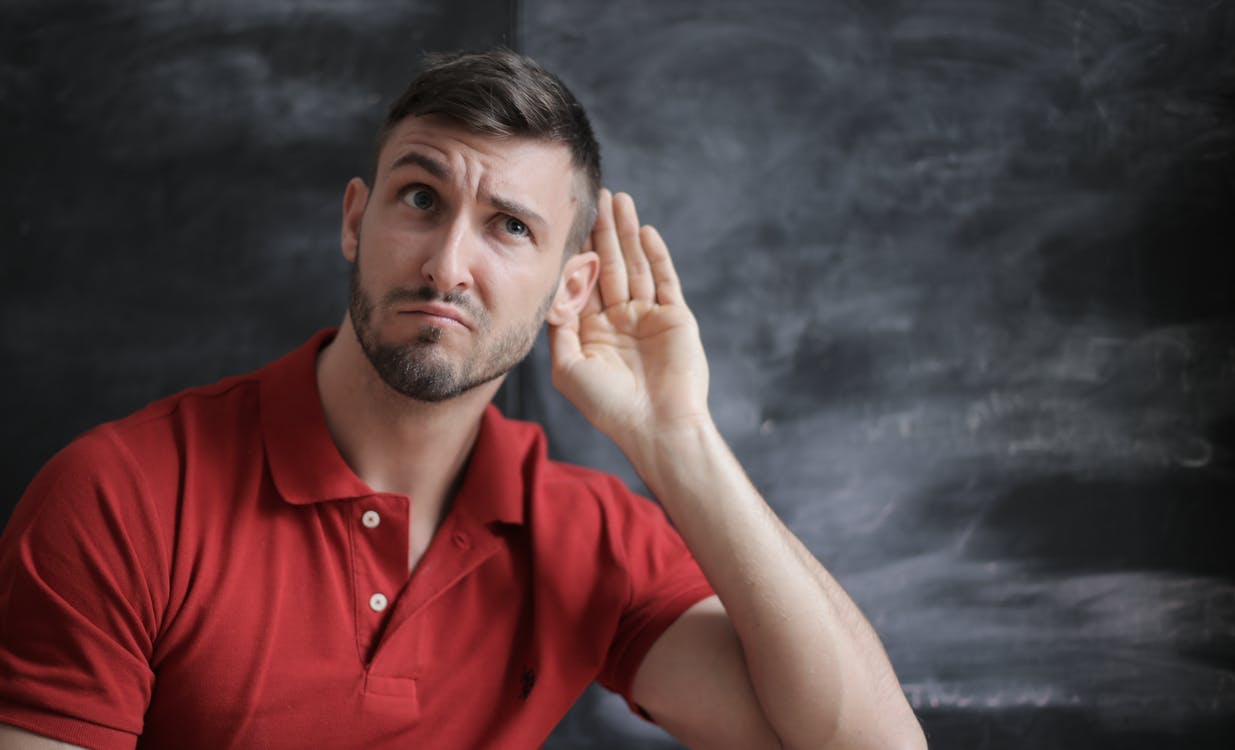 U spreekt.  Ik hoor en geef rechtstreeks door. 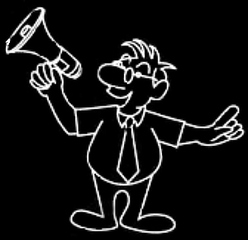 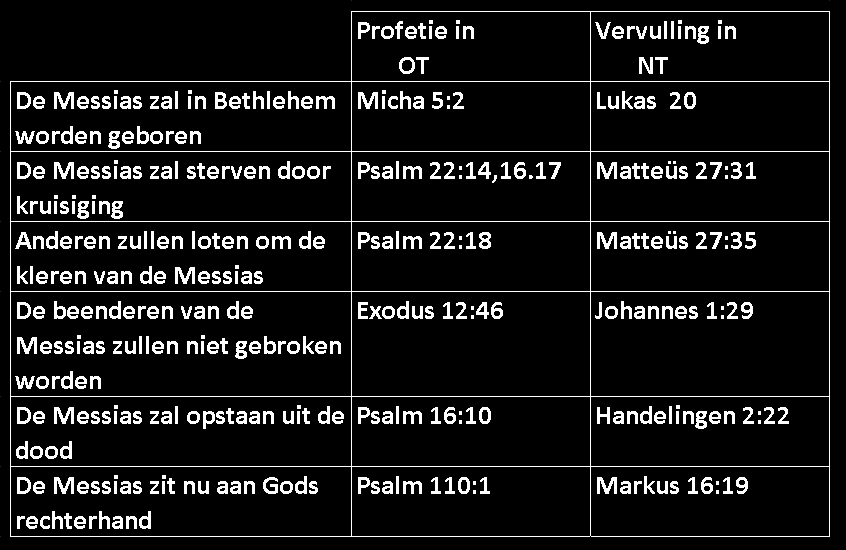 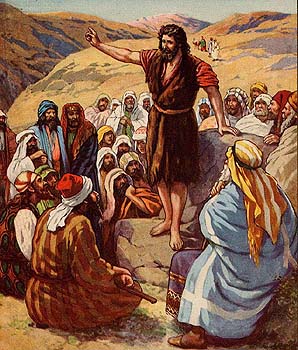 Lied 20 (Koor 3) Een vreugdezang vol lof voor onze God.
Het zal gezien worden, de overwinning. Het leven Gods komt in ons openbaar. Het zal erkend worden dat Jezus Heer is Lied 59 (Lied 214) couplet 2
Glorie, daarom juichen wij het uit; het loopt op overwinning uit over heel de aarde. Glorie, U bent onze hulde waard en alle tong zal jubelen tot eer van God, de Vader Lied 289 Heer, met U wil ik wandelen
Het herstel van mijn geest wordt dan ook een heerlijk feit;  ik bereik in uw kracht de volkomenheid Lied 273 (Lied 226) Grote God en Vader. Schepper van ’t heelal 
wanneer alles geheeld en opgericht is en sporen van ’t oude zijn uitgewist het heerlijk geheimenis van God zichtbaar is; in uw zonen zichtbaar is, o dan komt enz. Luisteren 
Zoals een akker zich opent om zaad te ontvangen zo opent zich mijn hart voor Uw woordleer mij luisteren scherp onderscheiden alle ruis vermijden neigen mijn oor opdat ik zuiver hoor
van U ontvangen woorden die spreken van uw verlangenons te maken tot één ons laten leiden zij aan zij weiden steeds hogersteeds verder één kuddeéén Herder één Heer 